Milí rodiče, milé děti, doufáme, že se máte v rámci možností dobře. Posíláme práci na další týden 30.3.-3.4. Vnímáme rozdílné možnosti pro domácí učení, bereme v potaz Vaše připomínky poslané mailem. Poupravily jsme učení na dálku. Novinkou jsou hlavně naše audio nahrávky související s učebnicí. Nechceme, abyste měli s angličtinou starosti navíc. Naopak. Všechnu tuto práci berte jako ukazování cesty nebo doporučení k procvičování a třeba jako změnu ve stereotypu nebo usnadnění Vaší práce. Budeme rádi za zpětnou vazbu jak za vás, tak za děti. Děkujeme.Zdraví vás,Majda Brátová a Dana Bezděková magdalena.bratova@zschmelnice.cz, dana.bezdekova@zschmelnice.czPokud to jde, mluvte doma anglicky Uvidíte, že Vás to bude bavit. Od ranního vstávání až do večerního usínání zkuste říct třeba deset slov nebo vět. (Good morning. Sit down! Come here! What´s your name? I´m ... How are you? I´m fine/bad. Give me an apple, please. Here you are. Thank you. I like fruit. This is a yellow banana. I have two teddy bears. Seven plus three is ten. Jump! Turn around! Touch something blue! Show me your teddy! Clap your hands! Den s angličtinou – pro inspiraci:https://drive.google.com/open?id=1QSekyYZ2M9aUFj5kBNDGjSXTgYNpBgPtRozhýbeme se – takto často začínáme naši hodinu. Pusťte, prosíme, dětem následující nahrávku, a ať předvedou, co slyší.https://drive.google.com/open?id=1PVOKFNR8kawswEk8o8hTXpH4mloHj-j_Práce s kartičkami čísel z obálkyhttps://drive.google.com/file/d/1Pyxqp55ianxgn5u0NbeE8Xlle6mVa43l/view?usp=sharing¨Opakování množného čísla učebnice str. 16 (první nahrávka an apple, apples, druhá nahrávka I have four apples)https://drive.google.com/file/d/1R2EaAfJLmY8nSDh6QL43TudtBKvuXnrW/view?usp=sharinghttps://drive.google.com/file/d/1R8wa0CBB9qP_4bjWsEuTRbeekuWtMXAM/view?usp=sharingDiktát, str. 20https://drive.google.com/open?id=1PXdBWU07deCE0gN_B7WUOw0hCwroSFN2Str 20, cvičení 2 – naučte se nové slovní spojení – And you?/A ty? https://drive.google.com/file/d/1jykqku0T6kIdGRRr_Ap_T8xS3H3lI1Vg/view?usp=sharingZopakujte si sčítání a odčítání – při prvním poslechu můžete opakovat, při druhém doplňovat výsledkyhttps://drive.google.com/file/d/1wgDD82GpM1QjaVLPoABB16D-O_aHT2aF/view?usp=sharingNálepky - str. 21  - děti si nalepí nálepky za čísla, která již umíTipy k opakování:Hello song: https://drive.google.com/file/d/1QJfld93ldlGz1sDNCkH4CyPfRwks_hiK/view?usp=sharingGoodbye song: https://www.youtube.com/watch?v=Xcws7UWWDEs1, 2, 3, 4, 5 - jump: https://www.youtube.com/watch?v=85M1yxIcHpwThree little fingers: https://www.youtube.com/watch?v=eeybz0FXCmEOpakování komiksu str. 19https://drive.google.com/open?id=1PebSgQQTosFvSNceUKM_pBvLXQuEtTKN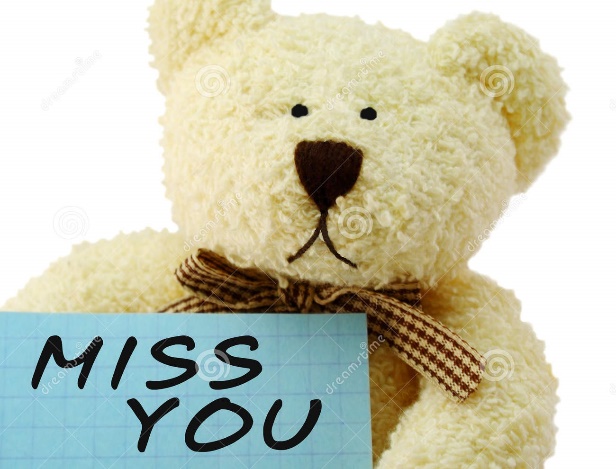 